Present: 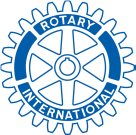 Kari ButtenhoffAnnette BensonBrad SchmidtKayla SwansonBrandon ZumwaltDave LadyMelissa KnottMichelle Goltz                                   James MillerBob MathiasenKathryn MuellerJesse SchweissBill AdamsMeeting called to order at 11:05 AM on 03/15/2023Secretary’s Report – Kathryn Approve minutes from February.  Melissa moves to approve minutes.  James seconds.  Motion passes.Treasurer’s Report – Kari ButtenhoffKari sent email in her absence Dietary concerns – Dave, Yvon, and an Oaks representative will talk to come up with a solution to his dietary concerns. We cannot apply special dues because it would snowball into other member issuesRotary Window Stickers – They are included with the new member packets but not offered to existing members.Michelle suggested buying a 100 of the larger ones to give to existing members. Jesse motions this and Melissa seconds. Motion carried. Communications Report – Jesse SchweissNothing new this month.  Membership Report – Michelle Goltz New potential members: Joe Reiter still considering Email has been sent to the new members who are the guests of honor and information to all pertinent participants. Michelle would like to have the store open by May Would like to offer a voucher to new members that didn’t get vouchers the last time it was offered. Michelle motioned, James seconds. Motion carried. 
Social Report – Bob MathiasenMarch 501 is this Friday. April 1st is at March Madness at Mikes. May 12th or 19th will tentatively be hosted by Michelle.June will be a bus ride to Granite Falls Rodeo (week of Willmar Fest) International Foundation Report – Brad SchmidtNothing new this month Club Foundation Report – Brandon ZumwaltNothing new this month. International Report – Annette Benson Lucas is at his third family, still trying to fund his end of the year trip. $1500 left to be funded after our initial $1400 plus donation. Bill will reach out to his sending club to see if they will help with any funds. Any funds left over after other club members, parents, and other club contributions by April 1st, the club agrees to pay up the remaining $1500 amount. Motioned by Bill, Second by Jesse. Motion carries. Service Report – James Miller Next week is the last week of Food Shelf collection dollars. Currently at $304. Foundation will match up to $1000 James/Mellissa will send out the Rotarian of the Year email by April 1st. New Business –  A previous Strive Participant and Scholarship recipient is looking for an internship for this summer or longer. Ideally a paid internship. New Stingers Proposal Need a clarification of pricing. Brandon will do so. Would like to clarify the artwork/logos presentation. Brandon motions Jesse Schweiss to be President Elect Nominee. Melissa seconds. All in favor, Motion carries. Tri-District Conference April 29th in Brainerd if anyone would like to attend along with Dave. Bill is attending PETS starting next week. M/A/S/C to adjourn the meeting – James motions.  Melissa seconds.  Motion approved.Meeting adjourned at 11:55 amRespectfully Submitted by: Kayla Swanson